Publicado en España el 22/10/2021 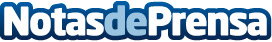 Trucos de La Casa de los Aromas a la hora de  hacer el cambio de armarioLa compañía especializada La Casa de los Aromas ha recogido los tres trucos imprescindibles para perfumar el armario sin esfuerzo. Estas son sus recomendacionesDatos de contacto:Pura de RojasALLEGRA COMUNICACION91 434 82 29Nota de prensa publicada en: https://www.notasdeprensa.es/trucos-de-la-casa-de-los-aromas-a-la-hora-de_1 Categorias: Nacional Interiorismo Sociedad Consumo http://www.notasdeprensa.es